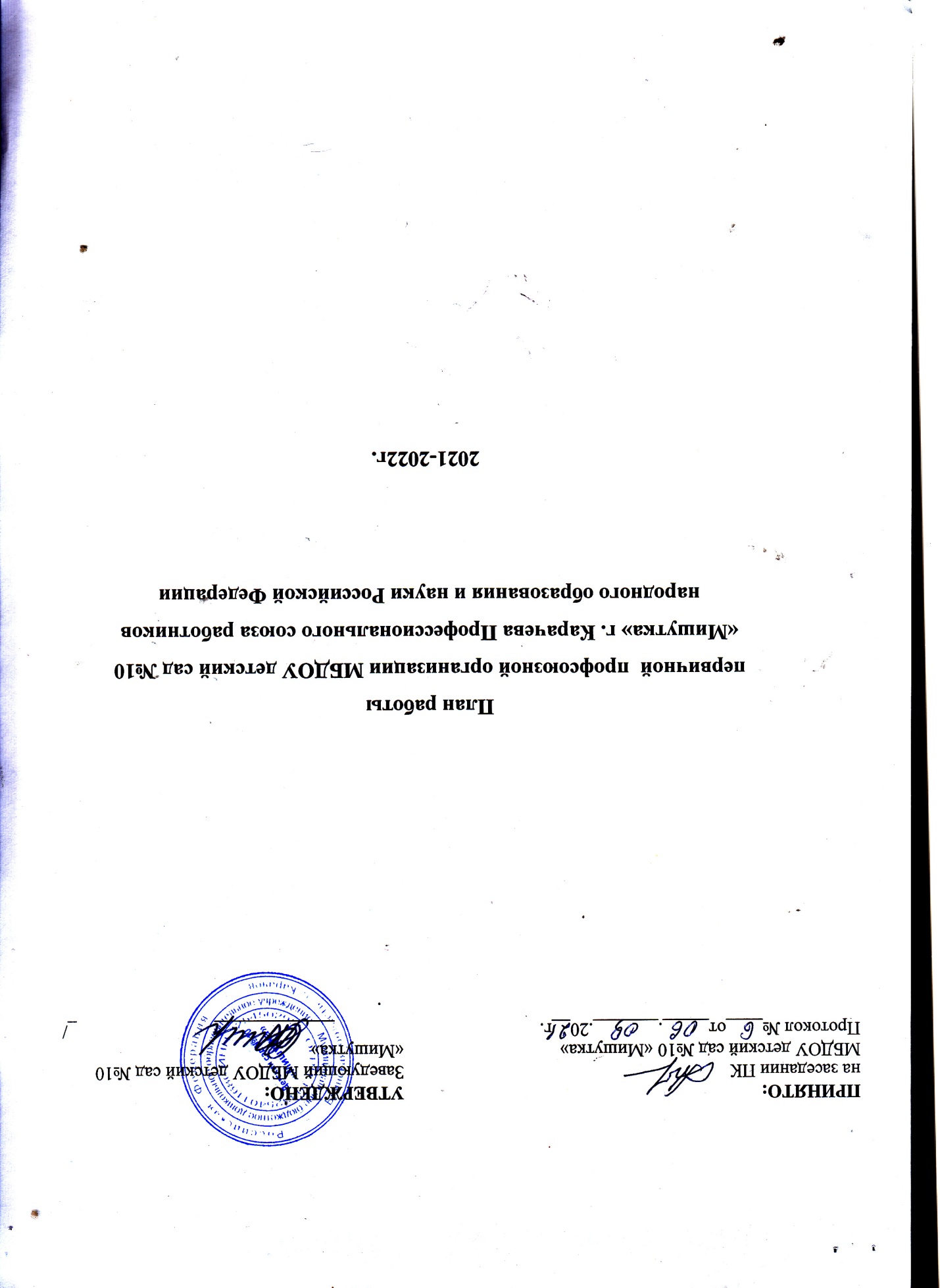 План работы первичной профсоюзной организации МБДОУ детский  сад №10 «Мишутка» на 2021– 2022 учебный годЗадачи профсоюзной организации:1.Активировать работу профсоюзной организации по представительству изащите социально – трудовых прав и профессиональных интересов членов профсоюза.2.Содействовать в улучшении материального положения, укреплении здоровья работников детского сада, в создании условий для повышения их квалификации, проведении досуга.3.Укреплять и развивать профессиональную солидарность.№ п/п№ п/пМЕРОПРИЯТИЯСРОКИОТВЕТСТВЕННЫЙ1. ПРОФСОЮЗНЫЕ СОБРАНИЯ1. ПРОФСОЮЗНЫЕ СОБРАНИЯ1. ПРОФСОЮЗНЫЕ СОБРАНИЯ1. ПРОФСОЮЗНЫЕ СОБРАНИЯ1. ПРОФСОЮЗНЫЕ СОБРАНИЯ1О совместной работе профсоюзной организации и администрации МБДОУ по созданию здоровых, безопасныхусловий труда, контролю за выполнением действующего законодательства в вопросах охраны труда.Утверждение плана работы на новый2021-2022учебный годО совместной работе профсоюзной организации и администрации МБДОУ по созданию здоровых, безопасныхусловий труда, контролю за выполнением действующего законодательства в вопросах охраны труда.Утверждение плана работы на новый2021-2022учебный годсентябрь2021гЗаведующий, председатель	ПО, профком2О работе администрации и профкома пособлюдению трудового законодательства. Утверждение сметы расходов профсоюзной организации на 2020г.О работе администрации и профкома пособлюдению трудового законодательства. Утверждение сметы расходов профсоюзной организации на 2020г.ноябрь2021гЗаведующий, председатель	ПО, профком3О мотивации профсоюзного членства, роли информационной работы в расширении и укреплении членства в Профсоюзе. Об участии членов профсоюза ДОУ в профсоюзных акциях, смотрах, конкурсах спортивных соревнованиях, смотраххудожественной самодеятельностиО мотивации профсоюзного членства, роли информационной работы в расширении и укреплении членства в Профсоюзе. Об участии членов профсоюза ДОУ в профсоюзных акциях, смотрах, конкурсах спортивных соревнованиях, смотраххудожественной самодеятельностифевральПредседатель профкома Федосеева Л.В.4О совместной работе с администрацией по реализации ФЗ «Об образовании» в частисоблюдения прав и гарантий работников образованияО совместной работе с администрацией по реализации ФЗ «Об образовании» в частисоблюдения прав и гарантий работников образованиямай2. ЗАСЕДАНИЯ ПРОФКОМА2. ЗАСЕДАНИЯ ПРОФКОМА2. ЗАСЕДАНИЯ ПРОФКОМА2. ЗАСЕДАНИЯ ПРОФКОМА2. ЗАСЕДАНИЯ ПРОФКОМА1Утверждение плана работы профсоюзной организации на новый учебный год.Организационные вопросы по подготовке к проведению праздника «Деньдошкольного работника»Утверждение плана работы профсоюзной организации на новый учебный год.Организационные вопросы по подготовке к проведению праздника «Деньдошкольного работника»сентябрьПредседатель профкома Федосеева Л.В.Культмассовый сектор2О проведении «Дней здоровья» дляработников ДОУ.О проведении «Дней здоровья» дляработников ДОУ.октябрьЗаведующий Председатель ПК,профком3Заседание профсоюзного комитета с заведующей:- о работе администрации ДОУ и профсоюзного комитета по соблюдению Трудового законодательства РФЗаседание профсоюзного комитета с заведующей:- о работе администрации ДОУ и профсоюзного комитета по соблюдению Трудового законодательства РФТечение годаЗаведующий Председатель ПК,профком4- о работе администрации ДОУ ипрофсоюзного комитета по выполнению условий Коллективного договора- о работе администрации ДОУ ипрофсоюзного комитета по выполнению условий Коллективного договораТечение годаЗаведующий Председатель ПК,профком5О проведении рейда по группам и помещениям ДОУ с целью анализасостояния охраны труда.О проведении рейда по группам и помещениям ДОУ с целью анализасостояния охраны труда.ноябрьЗаведующий Председатель ПК,профком6Согласование графика отпусков работников ДОУ на 2022 год.Заключение соглашения по охране труда.Согласование графика отпусков работников ДОУ на 2022 год.Заключение соглашения по охране труда.декабрьЗаведующий Председатель ПК,профком7О выполнении Коллективного договораУтверждение сметы на 2021-2022 учебный год.О выполнении Коллективного договораУтверждение сметы на 2021-2022 учебный год.январьЗаведующий Председатель ПК,профком9О подготовке проведении мероприятий, посвященных празднованию «День защитника Отечества» и«Международного дня 8 марта».Анализ работы с заявлениями и обращениями членов Профсоюза.О подготовке проведении мероприятий, посвященных празднованию «День защитника Отечества» и«Международного дня 8 марта».Анализ работы с заявлениями и обращениями членов Профсоюза.февральПредседатель ПК,профком10Об участии сотрудников в субботниках по благоустройству территории.Отчет о работе уполномоченного по охране трудаОб участии сотрудников в субботниках по благоустройству территории.Отчет о работе уполномоченного по охране трудамартПредседатель ПК,профком11Распределить и оформить документы на получение путевок для членов ППО ДОУ на летний оздоровительный отдых.Распределить и оформить документы на получение путевок для членов ППО ДОУ на летний оздоровительный отдых.апрельПредседатель ПК,профком12Приведение документов первичной профсоюзной организации в соответствии с положением о делопроизводстве впрофсоюзных организацияхПриведение документов первичной профсоюзной организации в соответствии с положением о делопроизводстве впрофсоюзных организацияхмайПредседатель ПК,профком13Проверить состояние охраны труда и техники безопасности в ДОУ.Проверить состояние охраны труда и техники безопасности в ДОУ.ИюньПредседатель ПК,профком14Проверка и обследование технического состояния зданий и сооружений, помещений ДОУ на соответствие нормам и правилам охраны труда.Проверка и обследование технического состояния зданий и сооружений, помещений ДОУ на соответствие нормам и правилам охраны труда.ИюльПредседатель ПК,профком15Согласовать с администрацией: - тарификацию; - штатное расписание; контроль за комплектованием групп и расстановкой кадров на новый учебный год. Согласовать с администрацией: - тарификацию; - штатное расписание; контроль за комплектованием групп и расстановкой кадров на новый учебный год. АвгустЗав.д/с    С.А. Рыбочкина16Привести в порядок делопроизводство в профсоюзной организации: работа с документацией, согласование, составление и утверждение планов, обновление инструкций и др.Привести в порядок делопроизводство в профсоюзной организации: работа с документацией, согласование, составление и утверждение планов, обновление инструкций и др.августПредседатель ПК Федосеева Л.В.	3. ОРГАНИЗАЦИОННО-МАССОВАЯ  РАБОТА	3. ОРГАНИЗАЦИОННО-МАССОВАЯ  РАБОТА	3. ОРГАНИЗАЦИОННО-МАССОВАЯ  РАБОТА	3. ОРГАНИЗАЦИОННО-МАССОВАЯ  РАБОТА	3. ОРГАНИЗАЦИОННО-МАССОВАЯ  РАБОТА1Обновление материала на стенде Профсоюзная жизньОбновление материала на стенде Профсоюзная жизньв течение годаПредседатель ПК Федосеева Л.В.2Информирование членов ППО ДОУ о решениях вышестоящих профсоюзных органов.Информирование членов ППО ДОУ о решениях вышестоящих профсоюзных органов.в течение годаПредседатель ПК Федосеева Л.В.3Обновление информации на сайте ДОУ (профсоюзная страничка)Обновление информации на сайте ДОУ (профсоюзная страничка)в течение годаПредседатель ПК Федосеева Л.В.4Составление перечня юбилейных, праздничных и знаменательных дат членов ППО ДОУ.Поздравление членов коллектива.Составление перечня юбилейных, праздничных и знаменательных дат членов ППО ДОУ.Поздравление членов коллектива.в течение годаПредседатель ПК Федосеева Л.В. Профком5Составление списка на новогодние подарки детям членов профсоюзаСоставление списка на новогодние подарки детям членов профсоюзаоктябрьПредседатель ПК Федосеева Л.В. Профком6Сверка правильности начисления и взимания членских профсоюзных взносовСверка правильности начисления и взимания членских профсоюзных взносов1 раз в полугодиеРевизионная комиссия